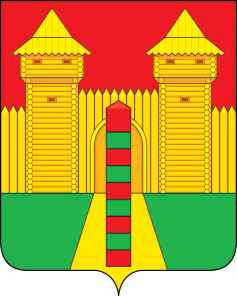 АДМИНИСТРАЦИЯ  МУНИЦИПАЛЬНОГО  ОБРАЗОВАНИЯ «ШУМЯЧСКИЙ   РАЙОН» СМОЛЕНСКОЙ  ОБЛАСТИПОСТАНОВЛЕНИЕот 18.04.2024г. № 198          п. Шумячи          Руководствуясь Бюджетным  кодексом Российской Федерации, Уставом муниципального образования «Шумячский район» Смоленской области   Администрация муниципального образования «Шумячский район» Смоленской области	П О С Т А Н О В Л Я Е Т:       	1. Утвердить основные характеристики отчета об исполнении бюджета Шумячского городского поселения за 1 квартал 2024 года по доходам в сумме 5 246 185,25 рублей, в том числе объем безвозмездных поступлений в сумме 2 019 138,51 рублей, по расходам в сумме 4 515 930,88 рублей, профицит бюджета 730 254,37 рубля.       	2. Утвердить прилагаемый отчет об исполнении бюджета Шумячского городского поселения за 1 квартал 2024 года.Глава муниципального образования «Шумячский район» Смоленской области                                          Д.А. КаменевОб исполнении  бюджета  Шумячского  городского поселения  за  1  квартал 2024 года